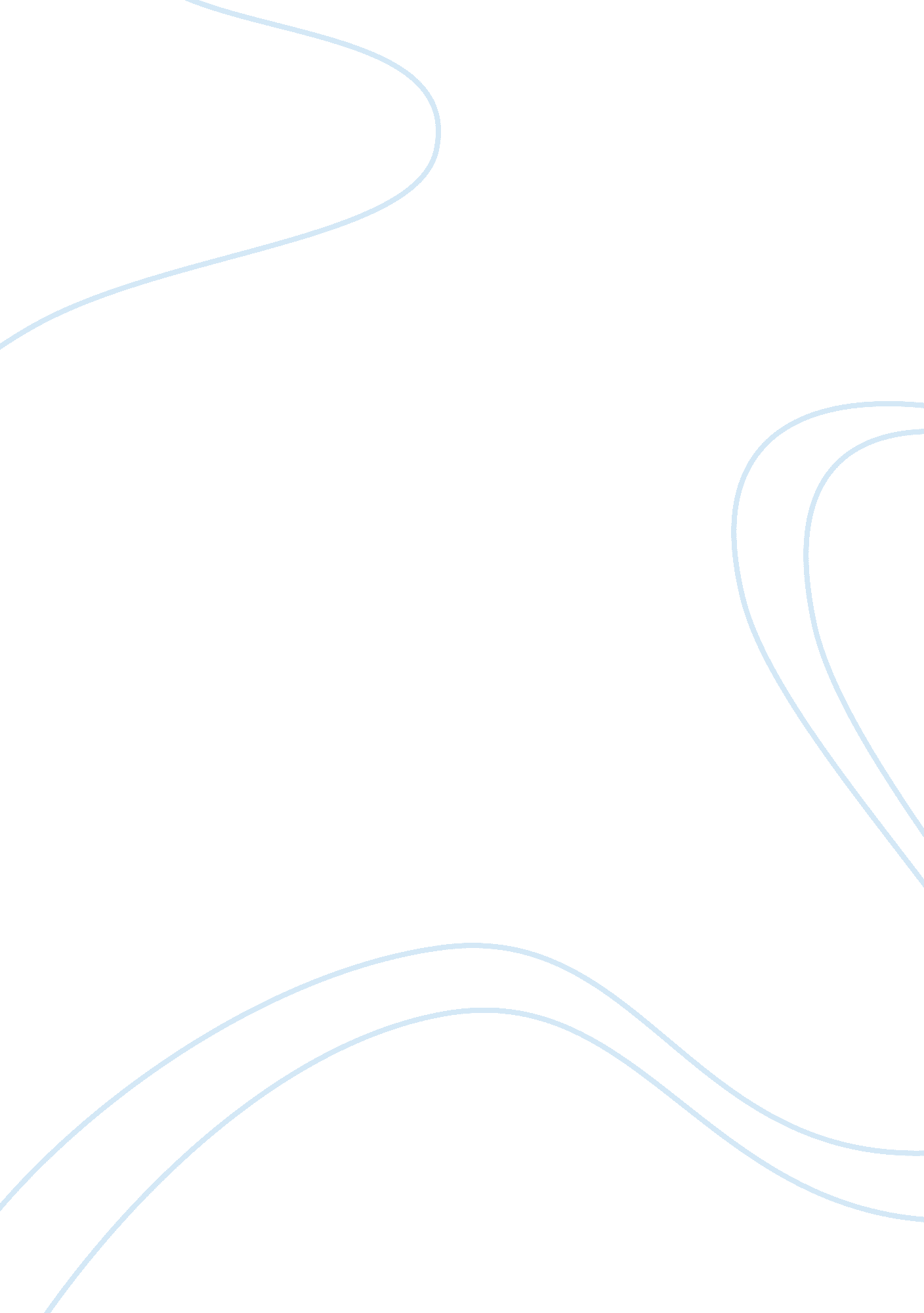 Mayank architect sept’ 2015 – present responsibilities handled:Art & Culture, Music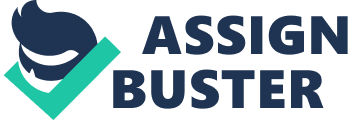 Mayank BandilAddress: 102- Sarthak Apartment, Satyadev Nagar, Gwalior, India. Contact-+91-9827265851, Email: [email protected] ACADEMIC QUALIFICATION Bachelor of Architecture                                                                                                                              MadhavInstitute of Technology and Science, Gwalior2010-2015 (7. 39 CGPA)  WORK EXPERIENCE  AbhikalpConsultants Pvt. Ltd.                                                                                                                                                         GwaliorProject Architect                                                                                                                                                            Sept’ 2015 – Present Responsibilities Handled: ·        Monitor design process from conceptual stagesto construction to ensure consistency in design and details. ·        Assist project team in developing designdrawings, specifications and documents.·        Coordinate with clients and contractors todetermine project priorities and develop the project scope.·        Worked on various materials of Green Buildingtechnologies.·        Surveyed land and terrain with engineers to maximizethe usability of land.·        Worked on various architectural designcompetitions and won.·        Handle minutes of consultant and clientscoordination meetings.·        Review accuracy of calculations, estimates, plans along with supervision on site regularly. Selected Projects: §  Multi-ArtComplex  |  Jiwaji University, Gwalior  | Mixed-use§  IndustrialTraining Institute  |  Government of MP  |  Institutional§  LaurelsPublic School  |  Private |  Institutional  §  Kapoor’sResidence  |  Private |  Residence  ShilanyasDesign Consultants                                                                                                                                                  AhmedabadInternship                                                                                                                                                                       Jan’ 2015 – July’ 2015 Responsibilities Handled: ·        Collect design requirements for new proposalsand major alterations. ·        Participate in team meetings to coordinatedesign options and ideas.·        Prepare architecture design based on designrequirements.·        Measurement of a site with senior architects.·        Use CAD tool effectively to draft designdrawings. ·        Assist in creating 3D architectural modelingand virtual tour videos for projects as needed by clients. Selected Projects: §  Renovationand Beautification of Dasashwamedh Ghat, Varanasi§  Aga KhanHousing.§  Residenceof Boss AdlakhaAssociates Pvt. Ltd.                                                                                                                                                          New DelhiInternship                                                                                                                                                                     June 2014 – Nov’ 2014 Responsibilities Handled: ·        Prepare detailed architectural drawings forresidential and commercial construction projects. ·        Visit construction sites to collectmeasurements and dimensions as needed.·        Use CAD equipment, conventional drafting andsketching to prepare drawings, charts, and records.·        Produce all architectural renderingsincluding Eye level, exterior views, interior views, and bird eye views of thebuilding. Selected Projects: ·        Sarita Vihar Hospital.·        Naredco Design Competition.·        Lucknow Housing. VOLUNTARYEXPERIENCE All Hands Volunteers, Nepal2 Months All Hands is the world’s leading disaster relieforganization powered by volunteers to rebuild hope and new construction. AllHands provides high-quality solutions to communities around the world that havebeen devastated by natural disasters and are unable to recover on their own. Fueled by the work of volunteers they offer the opportunity for everyday peoplewho simply want to help out and make a difference to show up and create apositive impact on a community. ACADEMIC PROJECTS ·        Thesis:  Amusement Park at MysoreSynopsis:   The aim was to design an Amusement Park in a city called Mysore. Theplace is very famous for its tourist’s footfall and climatic conditions. Sodesigned a complex depicting the various cultures of India according to thelocal context. ·        Dissertation: Bio-mimicry ArchitectureSynopsis:  The aim was to illustrate how construction hasevolved according to the Surrounding and examples of the buildings which areshaped and functions like Natural Habitat. WORKSHOPS& CONFERENCES ·        Arches Vaults Domes Workshop, Auroville·        361° Conference, Mumbai·        National Conference on Green Buildings, NewDelhi·        Urban Hopes – Ar. Steven Holl·        Annual Nasa Conventions·        Celebrating Habitat – B. V. Doshi·        Festival of Architects & InteriorDesigning, New Delhi. SKILLS& INTERESTS ·        Technical Skills: Proficientin MS Office (Word, Excel & PowerPoint), AutoCAD, Photoshop, Sketch-up, Lumion 3d and Revit. ·        Miscellaneous:  Model Making, Sketching, Reading, Photography, Solo Travelling.  ACHIEVEMENTS ·        Top 20 in AnnualNasa Design Competition, represented college at National Level and won one ofthe most toughest design Competition in India. ·        2nd Prizein Reinventing Gwalior, a design completion, had to give the proposal of aSchool of Music and Arts, by Municipal Corporation of Gwalior.·        2nd Prizein Imprints, Intercollege design completion, proposed interactive spaces in theinstitute.·        Played an eminentrole Event Organizer Committee at MITS. ·        Badminton player andhad represented at many levels. 